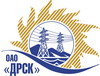 Открытое акционерное общество«Дальневосточная распределительная сетевая  компания»ПРОТОКОЛ ВЫБОРА ПОБЕДИТЕЛЯПРЕДМЕТ ЗАКУПКИ: на право заключения Договора на выполнение работ с разбивкой на лоты (закупка 501 ГКПЗ 2013 г.) для электроснабжения базовых станций на территории Приморского края:лот № 8 - Разработка проектно-сметной документации по объекту «Строительство ВЛ – 10 кВ и КТП 10/0,4  кВ в 4 км на Ю-В от ст. Партизан»;лот № 9 - Разработка проектно-сметной документации по объекту «Строительство ВЛ – 6 кВ и КТП 6/0,4  кВ в селе Глуховка»;лот № 10 - Разработка проектно-сметной документации по объекту «Строительство ВЛ – 6 кВ и КТП 6/0,4  кВ в селе Ляличи»;лот № 11 - Разработка проектно-сметной документации по объекту «Строительство ВЛ – 10 кВ и КТП 10/0,4  кВ в селе Духовское»;лот № 12 - Разработка проектно-сметной документации по объекту «Строительство ВЛ – 10 кВ и КТП 10/0,4  кВ в поселке Тамга»;лот № 13 - Разработка проектно-сметной документации по объекту «Строительство ВЛ – 10 кВ и КТП 10/0,4  кВ в селе Сухановка»;лот № 14 - Разработка проектно-сметной документации по объекту «Строительство ВЛ – 10 кВ и КТП 10/0,4  кВ в селе Знаменка».Планируемая стоимость лота в ГКПЗ ОАО «ДРСК» на 2013 год составляет –                                           лот № 8 – 682 390,0 руб. без НДС лот № 9 – 852 790,0 руб. без НДСлот № 10  – 814 210,0 руб. без НДСлот № 11 – 213 912,0 руб. без НДСлот № 12 – 80 000,0 руб. без НДСлот № 13 – 800 000,0 руб. без НДСлот № 14 – 743 480,0 руб. без НДСПРИСУТСТВОВАЛИ: постоянно действующая Закупочная комиссия 2-го уровняВОПРОСЫ ЗАСЕДАНИЯ ЗАКУПОЧНОЙ КОМИССИИ:О ранжировке предложений после проведения переторжки. Выбор победителя закупки.ОТМЕТИЛИ:В соответствии с критериями и процедурами оценки, изложенными в документации о закупке, после проведения переторжки предлагается ранжировать предложения следующим образом:лот № 8 - Разработка проектно-сметной документации по объекту «Строительство ВЛ – 10 кВ и КТП 10/0,4  кВ в 4 км на Ю-В от ст. Партизан»;лот № 9 - Разработка проектно-сметной документации по объекту «Строительство ВЛ – 6 кВ и КТП 6/0,4  кВ в селе Глуховка»;лот № 10 - Разработка проектно-сметной документации по объекту «Строительство ВЛ – 6 кВ и КТП 6/0,4  кВ в селе Ляличи»;лот № 11 - Разработка проектно-сметной документации по объекту «Строительство ВЛ – 10 кВ и КТП 10/0,4  кВ в селе Духовское»;лот № 12 - Разработка проектно-сметной документации по объекту «Строительство ВЛ – 10 кВ и КТП 10/0,4  кВ в поселке Тамга»;лот № 13 - Разработка проектно-сметной документации по объекту «Строительство ВЛ – 10 кВ и КТП 10/0,4  кВ в селе Сухановка»;лот № 14 - Разработка проектно-сметной документации по объекту «Строительство ВЛ – 10 кВ и КТП 10/0,4  кВ в селе Знаменка».На основании вышеприведенной ранжировки предложений Участников закупки по лотам 8, 9, 10, 11, 12, 13, 14 предлагается признать Победителями Участников занявших первые места.РЕШИЛИ:Утвердить ранжировку предложений Участников после проведения переторжки.Лот № 81 место	ООО «Электродвижущая сила»2 место	ООО «ПКФ «Бреслер»Лот № 91 место	ООО «Уссурэлектромонтаж»2 место	ООО «ДВ Энергосервис» 3 место	ООО «Электродвижущая сила»4 место	ООО «ПКФ «Бреслер»Лот № 101 место	ООО «ДВ Энергосервис»2 место	ООО «Электродвижущая сила»3 место	ООО «Уссурэлектромонтаж»4 место	ООО «ПКФ «Бреслер»Лот № 111 место	ООО «ПКФ «Бреслер»2 место	ООО «ДВ Энергосервис»Лот № 121 место	ООО «ПКФ «Бреслер»2 место	ООО «ДВ Энергосервис»Лот № 131 место	ООО «ПКФ «Бреслер»2 место	ООО «ДВ Энергосервис»Лот № 141 место	ООО «ПКФ «Бреслер»2 место	ООО «Электродвижущая сила»Признать Победителями закупки после проведения переторжкилот № 8 - Разработка проектно-сметной документации по объекту «Строительство ВЛ – 10 кВ и КТП 10/0,4  кВ в 4 км на Ю-В от ст. Партизан»- ООО «Электродвижущая сила»  692519, г. Уссурийск, ул. Тимирязева, д. 29, с ценой 379 124,0  руб. без НДС (447 366,32 руб. с НДС). В цену включены все налоги и обязательные платежи, все скидки. Срок выполнения: начало работ с момента заключения договора, окончание работ до 30.08.2013 г. Условия оплаты: без аванса. Оплата производится за каждый выполненный этап с оформлением акта сдачи-приемки выполненных работ по этапу и счета, с последующим оформлением счета-фактуры. Расчет производится путем перечисления денежных средств на расчетный счет Подрядчика в течение 30 (тридцати) календарных дней с момента подписания актов сдачи-приемки выполненных работ обеими сторонами. Предложение имеет статус оферты и действует до 31.05.2013 г.лот № 9 - Разработка проектно-сметной документации по объекту «Строительство ВЛ – 6 кВ и КТП 6/0,4  кВ в селе Глуховка»- ООО «Уссурэлектромонтаж» 692502, г. Уссурийск, ул. Штабского, 1, с ценой 668 592,53 руб. без НДС (788 939,19 руб. с НДС). В цену включены все налоги и обязательные платежи, все скидки. Срок выполнения: начало работ с момента подписания договора,  окончание работ до 10.08.2013 г. Условия оплаты: без аванса. Оплата производится за каждый выполненный этап с оформлением акта сдачи-приемки выполненных работ по этапу и счета, с последующим оформлением счета-фактуры. Расчет производится путем перечисления денежных средств на расчетный счет Подрядчика в течение 30 (тридцати) календарных дней с момента подписания актов сдачи-приемки выполненных работ обеими сторонами. Предложение имеет статус оферты и действует до 28.04.2013 г. лот № 10 - Разработка проектно-сметной документации по объекту «Строительство ВЛ – 6 кВ и КТП 6/0,4  кВ в селе Ляличи»- ООО «ДВ Энергосервис»  690000, г. Владивосток, ул. Снеговая, д.42, оф. 4, с ценой 600 000,0 руб. без НДС (708 000,0 руб. с НДС). В цену включены все налоги и обязательные платежи, все скидки. Срок выполнения: начало работ с момента заключения договора, окончание 1этап – не позднее 25.04.2013 г., 2этап – не позднее 25.05.2013 г., 3 этап – не позднее 25.06.2013 г.  4 этап – не позднее 10.08.2013 г. Условия оплаты: без аванса. Оплата производится за каждый выполненный этап с оформлением акта сдачи-приемки выполненных работ по этапу и счета, с последующим оформлением счета-фактуры. Расчет производится путем перечисления денежных средств на расчетный счет Подрядчика в течение 30 (тридцати) календарных дней с момента подписания актов сдачи-приемки выполненных работ обеими сторонами.  Предложение имеет статус оферты и действует до 31.05.2013 г.лот № 11 - Разработка проектно-сметной документации по объекту «Строительство ВЛ – 10 кВ и КТП 10/0,4  кВ в селе Духовское»- ООО «ПКФ «Бреслер», 690091, г. Владивосток, Океанский пр-кт, 15А, оф. 16, с ценой 194 465,53 руб. без НДС (229 469,32 руб. с НДС). В цену включены все налоги и обязательные платежи, все скидки. Срок выполнения: начало работ с 01.04.2013 г., окончание работ до 10.08.2013 г. Условия оплаты: без аванса. Оплата производится за каждый выполненный этап с оформлением акта сдачи-приемки выполненных работ по этапу и счета, с последующим оформлением счета-фактуры. Расчет производится путем перечисления денежных средств на расчетный счет Подрядчика в течение 30 (тридцати) календарных дней с момента подписания актов сдачи-приемки выполненных работ обеими сторонами. Предложение имеет статус оферты и действует до 31.05.2013 г.лот № 12 - Разработка проектно-сметной документации по объекту «Строительство ВЛ – 10 кВ и КТП 10/0,4  кВ в поселке Тамга»- ООО «ПКФ «Бреслер», 690091, г. Владивосток, Океанский пр-кт, 15А, оф. 16, с ценой 72 726,67 руб. без НДС (85 817,47 руб. с НДС). В цену включены все налоги и обязательные платежи, все скидки. Срок выполнения: начало работ с 01.04.2013 г., окончание работ до 10.08.2013 г. Условия оплаты: без аванса. Оплата производится за каждый выполненный этап с оформлением акта сдачи-приемки выполненных работ по этапу и счета, с последующим оформлением счета-фактуры. Расчет производится путем перечисления денежных средств на расчетный счет Подрядчика в течение 30 (тридцати) календарных дней с момента подписания актов сдачи-приемки выполненных работ обеими сторонами. Предложение имеет статус оферты и действует до 31.05.2013 г.лот № 13 - Разработка проектно-сметной документации по объекту «Строительство ВЛ – 10 кВ и КТП 10/0,4  кВ в селе Сухановка»- ООО «ПКФ «Бреслер», 690091, г. Владивосток, Океанский пр-кт, 15А, оф. 16, с ценой 727 272,99 руб. без НДС (858 182,13 руб. с НДС). В цену включены все налоги и обязательные платежи, все скидки. Срок выполнения: начало работ с 01.04.2013 г., окончание работ до 10.08.2013 г. Условия оплаты: без аванса. Оплата производится за каждый выполненный этап с оформлением акта сдачи-приемки выполненных работ по этапу и счета, с последующим оформлением счета-фактуры. Расчет производится путем перечисления денежных средств на расчетный счет Подрядчика в течение 30 (тридцати) календарных дней с момента подписания актов сдачи-приемки выполненных работ обеими сторонами. Предложение имеет статус оферты и действует до 31.05.2013 г.лот № 14 - Разработка проектно-сметной документации по объекту «Строительство ВЛ – 10 кВ и КТП 10/0,4  кВ в селе Знаменка».- ООО «ПКФ «Бреслер», 690091, г. Владивосток, Океанский пр-кт, 15А, оф. 16, с ценой 675 890,60 руб. без НДС (797 550,9 руб. с НДС). В цену включены все налоги и обязательные платежи, все скидки. Срок выполнения: начало работ с 01.04.2013 г., окончание работ до 10.08.2013 г. Условия оплаты: без аванса. Оплата производится за каждый выполненный этап с оформлением акта сдачи-приемки выполненных работ по этапу и счета, с последующим оформлением счета-фактуры. Расчет производится путем перечисления денежных средств на расчетный счет Подрядчика в течение 30 (тридцати) календарных дней с момента подписания актов сдачи-приемки выполненных работ обеими сторонами. Предложение имеет статус оферты и действует до 31.05.2013 г.№ 191/УКС-ВПг. Благовещенск02 апреля 2013 г.Ранжировочное местоНаименование и основные условия предложения участникаСтоимость предложения, руб. без НДС1ООО «Электродвижущая сила» . Срок выполнения: начало работ с момента заключения договора, окончание работ до 30.08.2013 г. Условия оплаты: без аванса. Оплата производится за каждый выполненный этап с оформлением акта сдачи-приемки выполненных работ по этапу и счета, с последующим оформлением счета-фактуры. Расчет производится путем перечисления денежных средств на расчетный счет Подрядчика в течение 30 (тридцати) календарных дней с момента подписания актов сдачи-приемки выполненных работ обеими сторонами. Предложение имеет статус оферты и действует до 31.05.2013 г.379 124,002ООО «ПКФ «Бреслер»Срок выполнения: начало работ с 01.04.2013 г., окончание работ до 10.08.2013 г. Условия оплаты: без аванса. Оплата производится за каждый выполненный этап с оформлением акта сдачи-приемки выполненных работ по этапу и счета, с последующим оформлением счета-фактуры. Расчет производится путем перечисления денежных средств на расчетный счет Подрядчика в течение 30 (тридцати) календарных дней с момента подписания актов сдачи-приемки выполненных работ обеими сторонами. Предложение имеет статус оферты и действует до 31.05.2013 г.620 353,14Ранжировочное местоНаименование и основные условия предложения участникаСтоимость предложения, руб. без НДС1ООО «Уссурэлектромонтаж» Срок выполнения: начало работ с момента подписания договора,  окончание работ до 10.08.2013 г. Условия оплаты: без аванса. Оплата производится за каждый выполненный этап с оформлением акта сдачи-приемки выполненных работ по этапу и счета, с последующим оформлением счета-фактуры. Расчет производится путем перечисления денежных средств на расчетный счет Подрядчика в течение 30 (тридцати) календарных дней с момента подписания актов сдачи-приемки выполненных работ обеими сторонами. Предложение имеет статус оферты и действует до 28.04.2013 г.668 592,532ООО «ДВ Энергосервис»Срок выполнения: начало работ с момента заключения договора, окончание 1этап – не позднее 25.04.2013 г., 2этап – не позднее 25.05.2013 г., 3 этап – не позднее 25.06.2013 г.  4 этап – не позднее 10.08.2013 г. Условия оплаты: без аванса. Оплата производится за каждый выполненный этап с оформлением акта сдачи-приемки выполненных работ по этапу и счета, с последующим оформлением счета-фактуры. Расчет производится путем перечисления денежных средств на расчетный счет Подрядчика в течение 30 (тридцати) календарных дней с момента подписания актов сдачи-приемки выполненных работ обеими сторонами.  Предложение имеет статус оферты и действует до 31.05.2013 г.670 000,03ООО «Электродвижущая сила» . Срок выполнения: начало работ с момента заключения договора, окончание работ до 30.08.2013 г. Условия оплаты: без аванса. Оплата производится за каждый выполненный этап с оформлением акта сдачи-приемки выполненных работ по этапу и счета, с последующим оформлением счета-фактуры. Расчет производится путем перечисления денежных средств на расчетный счет Подрядчика в течение 30 (тридцати) календарных дней с момента подписания актов сдачи-приемки выполненных работ обеими сторонами. Предложение имеет статус оферты и действует до 31.05.2013 г.693 477,04ООО «ПКФ «Бреслер»Срок выполнения: начало работ с 01.04.2013 г., окончание работ до 10.08.2013 г. Условия оплаты: без аванса. Оплата производится за каждый выполненный этап с оформлением акта сдачи-приемки выполненных работ по этапу и счета, с последующим оформлением счета-фактуры. Расчет производится путем перечисления денежных средств на расчетный счет Подрядчика в течение 30 (тридцати) календарных дней с момента подписания актов сдачи-приемки выполненных работ обеими сторонами. Предложение имеет статус оферты и действует до 31.05.2013 г.775 263,35Ранжировочное местоНаименование и основные условия предложения участникаСтоимость предложения, руб. без НДС1ООО «ДВ Энергосервис»Срок выполнения: начало работ с момента заключения договора, окончание 1этап – не позднее 25.04.2013 г., 2этап – не позднее 25.05.2013 г., 3 этап – не позднее 25.06.2013 г.  4 этап – не позднее 10.08.2013 г. Условия оплаты: без аванса. Оплата производится за каждый выполненный этап с оформлением акта сдачи-приемки выполненных работ по этапу и счета, с последующим оформлением счета-фактуры. Расчет производится путем перечисления денежных средств на расчетный счет Подрядчика в течение 30 (тридцати) календарных дней с момента подписания актов сдачи-приемки выполненных работ обеими сторонами.  Предложение имеет статус оферты и действует до 31.05.2013 г.600 000,02ООО «Электродвижущая сила»  Срок выполнения: начало работ с момента заключения договора, окончание работ до 30.08.2013 г. Условия оплаты: без аванса. Оплата производится за каждый выполненный этап с оформлением акта сдачи-приемки выполненных работ по этапу и счета, с последующим оформлением счета-фактуры. Расчет производится путем перечисления денежных средств на расчетный счет Подрядчика в течение 30 (тридцати) календарных дней с момента подписания актов сдачи-приемки выполненных работ обеими сторонами. Предложение имеет статус оферты и действует до 31.05.2013 г.624 613,03ООО «Уссурэлектромонтаж»Срок выполнения: начало работ с момента подписания договора,  окончание работ до 10.08.2013 г. Условия оплаты: без аванса. Оплата производится за каждый выполненный этап с оформлением акта сдачи-приемки выполненных работ по этапу и счета, с последующим оформлением счета-фактуры. Расчет производится путем перечисления денежных средств на расчетный счет Подрядчика в течение 30 (тридцати) календарных дней с момента подписания актов сдачи-приемки выполненных работ обеими сторонами. Предложение имеет статус оферты и действует до 28.04.2013 г.738 086,954ООО «ПКФ «Бреслер»Срок выполнения: начало работ с 01.04.2013 г., окончание работ до 10.08.2013 г. Условия оплаты: без аванса. Оплата производится за каждый выполненный этап с оформлением акта сдачи-приемки выполненных работ по этапу и счета, с последующим оформлением счета-фактуры. Расчет производится путем перечисления денежных средств на расчетный счет Подрядчика в течение 30 (тридцати) календарных дней с момента подписания актов сдачи-приемки выполненных работ обеими сторонами. Предложение имеет статус оферты и действует до 31.05.2013 г.740 188,21Ранжировочное местоНаименование и основные условия предложения участникаСтоимость предложения, руб. без НДС1ООО «ПКФ «Бреслер»Срок выполнения: начало работ с 01.04.2013 г., окончание работ до 10.08.2013 г. Условия оплаты: без аванса. Оплата производится за каждый выполненный этап с оформлением акта сдачи-приемки выполненных работ по этапу и счета, с последующим оформлением счета-фактуры. Расчет производится путем перечисления денежных средств на расчетный счет Подрядчика в течение 30 (тридцати) календарных дней с момента подписания актов сдачи-приемки выполненных работ обеими сторонами. Предложение имеет статус оферты и действует до 31.05.2013 г.194 465,532ООО «ДВ Энергосервис»Срок выполнения: начало работ с момента заключения договора, окончание 1этап – не позднее 25.04.2013 г., 2этап – не позднее 25.05.2013 г., 3 этап – не позднее 25.06.2013 г.  4 этап – не позднее 10.08.2013 г. Условия оплаты: без аванса. Оплата производится за каждый выполненный этап с оформлением акта сдачи-приемки выполненных работ по этапу и счета, с последующим оформлением счета-фактуры. Расчет производится путем перечисления денежных средств на расчетный счет Подрядчика в течение 30 (тридцати) календарных дней с момента подписания актов сдачи-приемки выполненных работ обеими сторонами.  Предложение имеет статус оферты и действует до 31.05.2013 г.213 911,76Ранжировочное местоНаименование и основные условия предложения участникаСтоимость предложения, руб. без НДС1ООО «ПКФ «Бреслер»Срок выполнения: начало работ с 01.04.2013 г., окончание работ до 10.08.2013 г. Условия оплаты: без аванса. Оплата производится за каждый выполненный этап с оформлением акта сдачи-приемки выполненных работ по этапу и счета, с последующим оформлением счета-фактуры. Расчет производится путем перечисления денежных средств на расчетный счет Подрядчика в течение 30 (тридцати) календарных дней с момента подписания актов сдачи-приемки выполненных работ обеими сторонами.  Предложение имеет статус оферты и действует до 31.05.2013 г.72 726,672ООО «ДВ Энергосервис»Срок выполнения: начало работ с момента заключения договора, окончание 1этап – не позднее 25.04.2013 г., 2этап – не позднее 25.05.2013 г., 3 этап – не позднее 25.06.2013 г.  4 этап – не позднее 10.08.2013 г. Условия оплаты: без аванса. Оплата производится за каждый выполненный этап с оформлением акта сдачи-приемки выполненных работ по этапу и счета, с последующим оформлением счета-фактуры. Расчет производится путем перечисления денежных средств на расчетный счет Подрядчика в течение 30 (тридцати) календарных дней с момента подписания актов сдачи-приемки выполненных работ обеими сторонами. Предложение имеет статус оферты и действует до 31.05.2013 г.79 999,69Ранжировочное местоНаименование и основные условия предложения участникаСтоимость предложения, руб. без НДС1ООО «ПКФ «Бреслер»Срок выполнения: начало работ с 01.04.2013 г., окончание работ до 10.08.2013 г. Условия оплаты: без аванса. Оплата производится за каждый выполненный этап с оформлением акта сдачи-приемки выполненных работ по этапу и счета, с последующим оформлением счета-фактуры. Расчет производится путем перечисления денежных средств на расчетный счет Подрядчика в течение 30 (тридцати) календарных дней с момента подписания актов сдачи-приемки выполненных работ обеими сторонами. Предложение имеет статус оферты и действует до 31.05.2013 г.727 272,992ООО «ДВ Энергосервис» Срок выполнения: начало работ с момента заключения договора, окончание 1этап – не позднее 25.04.2013 г., 2этап – не позднее 25.05.2013 г., 3 этап – не позднее 25.06.2013 г.  4 этап – не позднее 10.08.2013 г. Условия оплаты: без аванса. Оплата производится за каждый выполненный этап с оформлением акта сдачи-приемки выполненных работ по этапу и счета, с последующим оформлением счета-фактуры. Расчет производится путем перечисления денежных средств на расчетный счет Подрядчика в течение 30 (тридцати) календарных дней с момента подписания актов сдачи-приемки выполненных работ обеими сторонами. Предложение имеет статус оферты и действует до 31.05.2013 г.799 999,15Ранжировочное местоНаименование и основные условия предложения участникаСтоимость предложения, руб. без НДС1ООО «ПКФ «Бреслер»Срок выполнения: начало работ с 01.04.2013 г., окончание работ до 10.08.2013 г. Условия оплаты: без аванса. Оплата производится за каждый выполненный этап с оформлением акта сдачи-приемки выполненных работ по этапу и счета, с последующим оформлением счета-фактуры. Расчет производится путем перечисления денежных средств на расчетный счет Подрядчика в течение 30 (тридцати) календарных дней с момента подписания актов сдачи-приемки выполненных работ обеими сторонами. Предложение имеет статус оферты и действует до 31.05.2013 г.675 890,602ООО «Электродвижущая сила» Срок выполнения: начало работ с момента заключения договора, окончание работ до 30.08.2013 г. Условия оплаты: без аванса. Оплата производится за каждый выполненный этап с оформлением акта сдачи-приемки выполненных работ по этапу и счета, с последующим оформлением счета-фактуры. Расчет производится путем перечисления денежных средств на расчетный счет Подрядчика в течение 30 (тридцати) календарных дней с момента подписания актов сдачи-приемки выполненных работ обеими сторонами. Предложение имеет статус оферты и действует до 31.05.2013 г.691 342,00Ответственный секретарь________________________О.А.Моторина